Glad Påsk!!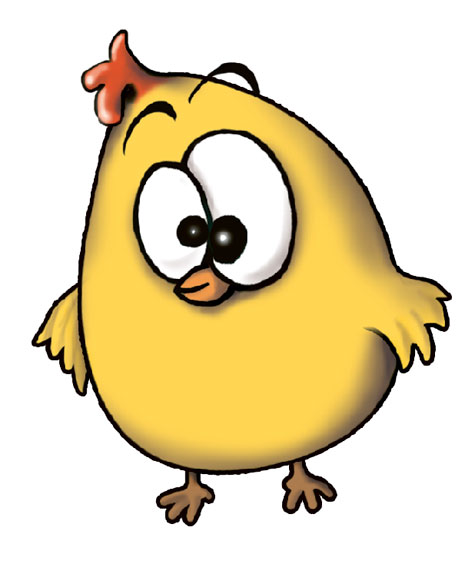 Bedragare i fartenVi har haft bedragare i området som försökt komma in i lägenheter genom att påstå sig vara hantverkare som skall göra efterkontroller på OVK:n. Vi i föreningen aviserar alltid i förväg om det skall komma hantverkare och göra arbeten inne i lägenheterna.Obligatorisk ventilationskontrollSotarna som utförde OVK:n tyckte att det var en riktigt bra förening att arbeta med. Tack till alla er som bor här.  VårstädningHelgen 10-11 maj kommer vi ha gemensam vårstädning på gårdarna. I samband med detta kommer vi ha en container uppställd på den övre gården. Mer information kommer när det börjar närma sig.MagneterVänligen låt magneterna som håller upp detta informationsblad sitta kvar på denna tavla och skäms på er som stjäl dem till kylskåpet. De finns att köpa på IKEA om ni vill ha dem hemma.MiljöstuganVar noggranna när ni sorterar era sopor så att alla förpackningar hamnar i rätt kärl. Skall ni kasta något som inte är en förpackning så gör det i kärlet för grovsopor. Respektera också att det andra kastar är skräp och rota inte i deras sopor.TvättstuganDet har skett skadegörelse i tvättstugan. Flera maskiner har sparkats sönder. Har ni sett något eller vet hur det har gått till så får ni gärna meddela styrelsen.ÅrsstämmaÅrsstämman närmar sig. Det blir torsdag 22 maj i matsalen i Blackebergsskolan.Fimpar och skräpNu när snön är borta blir det väldigt tydligt att det finns boende som kastar fimpar och skräp från fönster och balkonger. Sluta med detta -vi har nolltolerans mot nedskräpning!På gång i föreningenNya portar skall monteras. Besiktning av fastigheten/lägenheterna som underlag för underhållsplan kommer ske under våren. Husgrunderna skall lagas och målas om.- Styrelsen